Новый годСамый любимый праздник, как взрослых, так и детей, конечно же, Новый год. Подготовка к нему в Заиграевском социально – реабилитационном центре для несовершеннолетних началось задолго до наступления праздника. Педагоги с ребятами готовили новогоднее представление, разучивали стихи, песни, танцы.Праздник прошел на Ура. Все дети выступали как настоящие актеры, танцоры. Каждый ребенок был рад своему наряду. Дети смогли окунуться в праздничную атмосферу, поучаствовать в интересных играх и конкурсах. После представления дети читали стихи Деду Морозу и Снегурочке, фотографировались с персонажами, получали новогодние подарки. Новогодний праздник для наших детей – это всегда долгожданное, запоминающее и интересное событие, которое они любят и с нетерпением ждут.Воспитатель: Шурыгина В.Ю.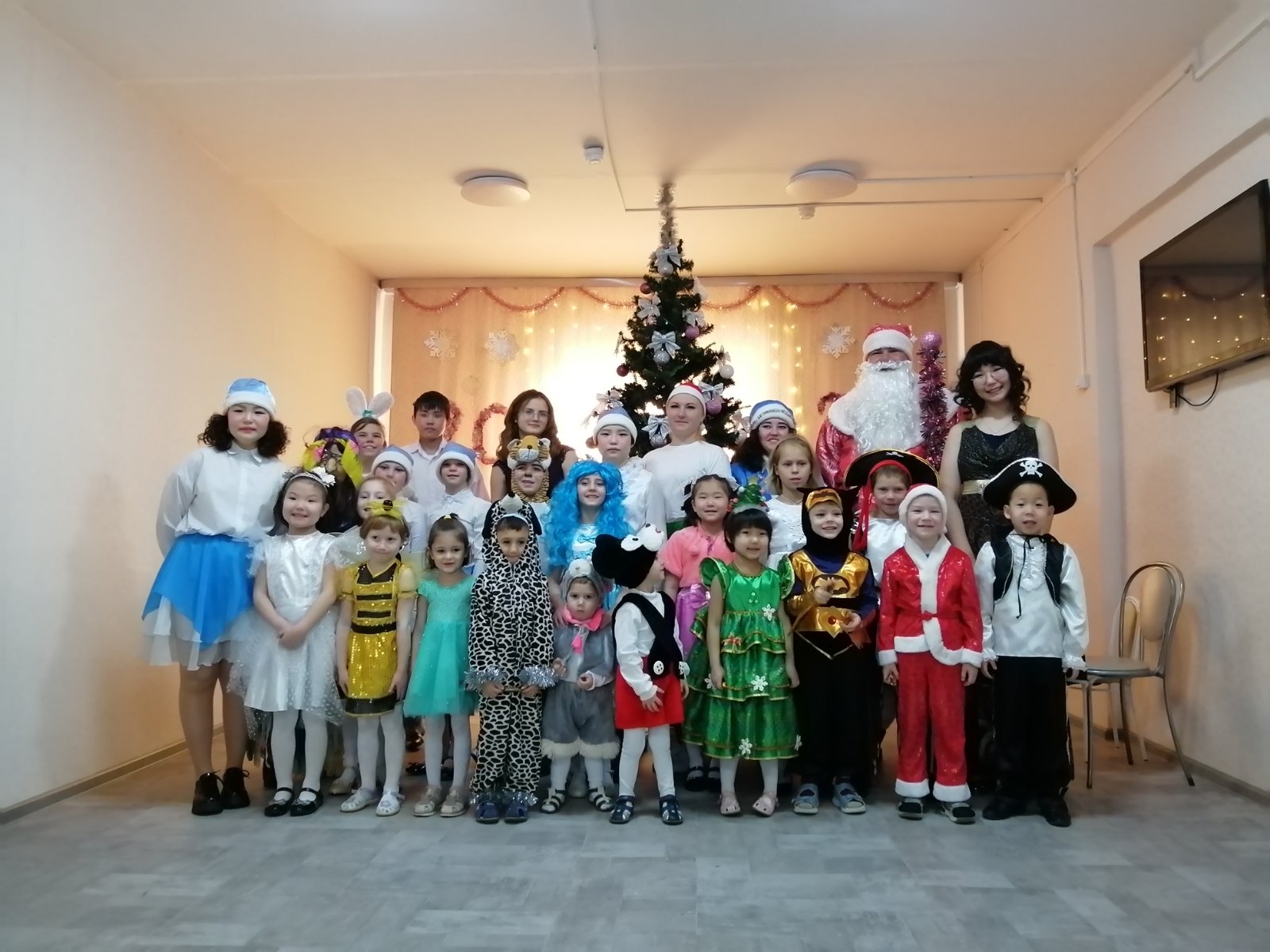 